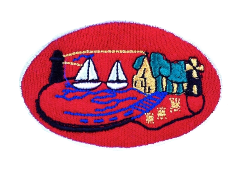 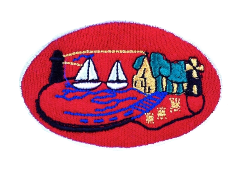 12th September 2022Dear Parents/Carers After School Clubs will resume from Tuesday 20th September.From now until 27th October clubs on offer will be:The cost for each session will be £3.00.Sessions are to be booked beforehand and all money is to be paid in advance.This will be for a trial period to be reviewed by the Board of Governors before the Christmas term.Booking forms are attached for the next 6 weeks to be returned on the Monday morning.Should you have any difficulties or require further assistance please feel free to contact the school office.Yours sincerelyF.Macfarlane2-3pm(P2 & P3)3-4pm(P4 to P7)MondayMindfulnessFootball with Mr RooneyTuesdayLittle Tiger Cubs- Get into Martial ArtsLittle Tiger Cubs- Get into Martial ArtsWednesdayCookeryCookeryThursdayGamesTransfer Club